Праздничная часть республиканского праздника,посвященного Всероссийскому Дню семьи, любви и верностив честь святых Петра и ФевронииНа протяжении праздника будут работать детские аттракционы, торговые точки со сладостями и напитками, консультационный пункт «МФЦ», Центра занятости г. Йошкар-Ола.Мобильные медицинские комплексы проводят диагностики:- «Дерматоскопия под открытым небом» (обследование родинок) специалистами ГБУ РМЭ «Республиканский кожно-венерологический диспансер» » в арке АУК Республики Марий Эл "Республиканский театр кукол", расположенного по адресу: г. Йошкар-Ола, Царьградский проспект, д. 35, с 9 часов до 13 часов.- антропометрическое исследование, измерение АД, пульсоксиметрия, определение сахара в крови по адресу: палатка здоровья в МАУК «Центральный парк культуры и отдыха» с 10 часов до 16 часов (ГБУ РМЭ «МСЧ»).-мастер-класс по оказанию первой помощи проведут МРО ВОД "Волонтеры -медики" в МАУК «Центральный парк культуры и отдыха» с 10 часов до 16 часов. Организованы пункт медицинской помощи  и санитарные места.«СОГЛАСОВАНО»Заместитель Председателя Правительства Республики Марий Эл __________О.Ю. Бадма-Халгаеваиюль 2023  г.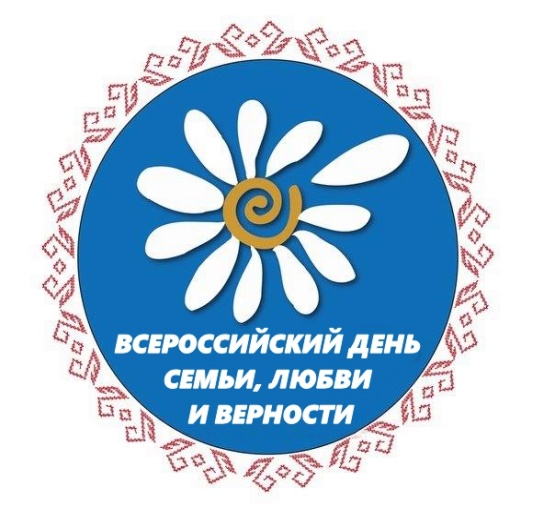 Программапроведения республиканского праздника, посвященного Всероссийскому Дню семьи, любви и верности в честь святых Петра и ФевронииДата проведения8 июля 2023 г.Время проведения9.часов 00 минут – 21 час 30 минутМесто проведенияг. Йошкар-Ола: Патриаршая площадь, Центральная аллея Центрального парка культуры и отдыха, открытая эстрада Центрального  парка культуры и отдыха, Городок аттракционов Центрального парка культуры и отдыха, Воскресенский парк, Бульвар Победы.УчастникиСемьи с детьми, жители республики, почетные гости, представители СО НКО, работающие или планирующие работать в сфере защиты прав детей;представители государственных, муниципальных учреждений сферы защиты детства, представители органов исполнительной власти, местного самоуправления.Координатор Министерство труда и социальной защиты Республики Марий ЭлВремя проведенияМероприятиеМесто проведенияОтветственный9.15-10.00Крестный ходОт Воскресенского храма до памятника Святым Петру и ФевронииЙошкар-Олинская и Марийская Епархия10.15Показ мультфильма «Петр и Феврония. История вечной любви» с обсуждениемМузей истории ПравославияЙошкар-Олинская и Марийская Епархия11.00Спортивный фестиваль «Мы спортивная семья!»Стадион МБОУ «Средняя школа №10 г. Йошкар-Олы»Министерство образования и науки Республики Марий Эл11.00Театрализованное представление «В тесноте, да не в обиде»Открытая эстрада Центральный парк культуры и отдыхаАдминистрация городского округа "Город Йошкар-Ола"11.00Детская анимация «В гостях у Парковичка»Городок аттракционов Центрального парка культуры и отдыхаАдминистрация городского округа "Город Йошкар-Ола"12.00Свободный детский микрофон «Папа, мама, я – музыкальная семья!»Открытая эстрада Центральный парк культуры и отдыхаАдминистрация городского округа "Город Йошкар-Ола"12.00Детская анимация  
«На ромашковом поле…»Центральная аллея Центрального парка культуры и отдыхаАдминистрация городского округа "Город Йошкар-Ола"13.00Концерт «Семья – как много в этом слове…»Открытая эстрада Центральный парк культуры и отдыхаАдминистрация городского округа "Город Йошкар-Ола"15.00Аргентинское тангоОткрытая эстрада Центральный парк культуры и отдыхаАдминистрация городского округа "Город Йошкар-Ола"17.00Вечер отдыха под духовой оркестр  «И вальс, и танго, и фокстрот»Открытая эстрада Центральный парк культуры и отдыхаАдминистрация городского округа "Город Йошкар-Ола"20.30Кинопоказ фильмаОткрытая эстрада Центральный парк культуры и отдыхаАдминистрация городского округа "Город Йошкар-Ола"10.00«День семьи, любви и верности в Воскресенском парке»: детская анимация «Светофор идет во двор»,  соревнования по езде на беговелах и самокатах, мастер-классы для разных возрастовВоскресенский паркАдминистрация городского округа "Город Йошкар-Ола"10.00Отборочный тур к Чемпионату России по баскетболу 3x3 (2 этап) стадион «Дружба»Министерство спорта и туризма Республики Марий Эл12.00Республиканские соревнования по пилонному спорту "Гравитация" с/з дельфинМинистерство спорта и туризма Республики Марий Эл12.00-12.45Праздничное мероприятие «Символ жизни», посадка дерева на аллее молодоженовБульвар Победы(напротив ГБУ РМЭ «Перинатальный центр»Администрация городского округа "Город Йошкар-Ола"13.00Кубок Республики Марий Эл и Первенство Республики Марий Эл II этап, автокроссп. Медведево, «Крутой Овраг»,Республика Марий ЭлМинистерство спорта и туризма Республики Марий Эл16.0018.00Чемпионат и Кубок Республики Марий Эл по футболу среди мужских любительских команд стадион «Дружба»Министерство спорта и туризма Республики Марий Эл14.00-20.0014.0015.30Праздничное мероприятие «День семьи, любви и верности»:Патриаршая площадьМинистерство труда и социальной защиты Республики 
Марий Эл, министерства и ведомства14.00-20.0014.0015.30- тематические выставки народно-прикладного искусства и мастер-классыПатриаршая площадь- 10  мастеров представляет Администрация городского округа "Город Йошкар-Ола";- 4 площадки Министерство труда и социальной защиты развития (Центр «Доверие», Центр занятости),3 мастер-класса центр русской культуры7  площадок Дворец молодежи2 площадки администрация 
Мари-Турекского района14.00-20.0014.0015.30- развлекательные площадки для детей (ходулисты, шоу мыльных пузырей, аквагрим,  выступления талантливых собак и их верных наставников)Патриаршая площадьМинистерство труда и социальной защиты Республики Марий Эл15.30Выступление  народного фольклорно-этнографического ансамбля  «Марий памаш»Патриаршая площадьМинистерство труда и социальной защиты Республики Марий Эл16.00- Торжественное мероприятие ко Дню семьи, любви и верности (чествование семей, награжденных медалью 
«За любовь и верность», семей победителей регионального этапа Всероссийского конкурса «Семья года», молодых пар заключивших брак)Патриаршая площадьМинистерство труда и социальной защиты Республики Марий Эл19.00-19.45Выступление СогдианыПатриаршая площадьАдминистрация городского округа "Город Йошкар-Ола"19.45-21.30DJ Холмс Клаб Мюзик 
(с приглашением гостей из г.Казани)Патриаршая площадьМинистерство труда и социальной защиты Республики Марий Эл